The Rise of IslamPlease answer these questions on a separate sheet of paperDescribe 2 important facts about the geography of the Arabian PeninsulaExplain how 1 geographic fact may have impacted the life of Muhammad:How was Bedouin life arganized?What role did trade and economics play in the lives of people on the Arabian Peninsula?Why is Mecca important?What is the Ka’aba?What was Muhammad’s family trade?Who is Allah?How did Islam start?What does Muslim mean? What does Islam mean?What type of leader was Muhammad?Why did the Meccans begin to attack Muslims?What is the Hijrah?Why is the Dome of the Rock so important to Muslims?What are the 5 Pillars of Islam?What is the holy book of Islam?What is Sharia?How are the teachings of Muhammad similar to those of Jews and Christians?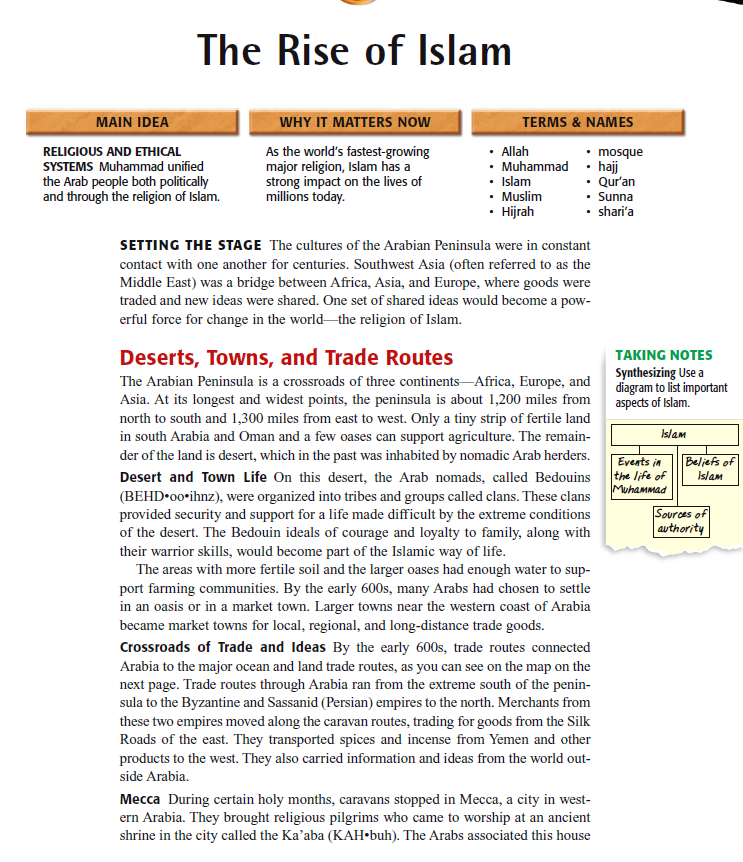 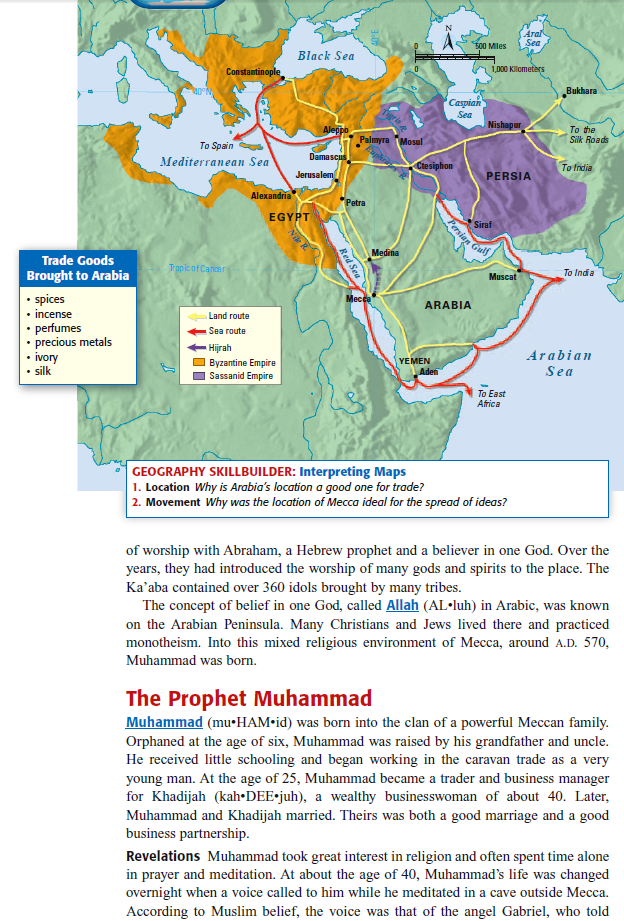 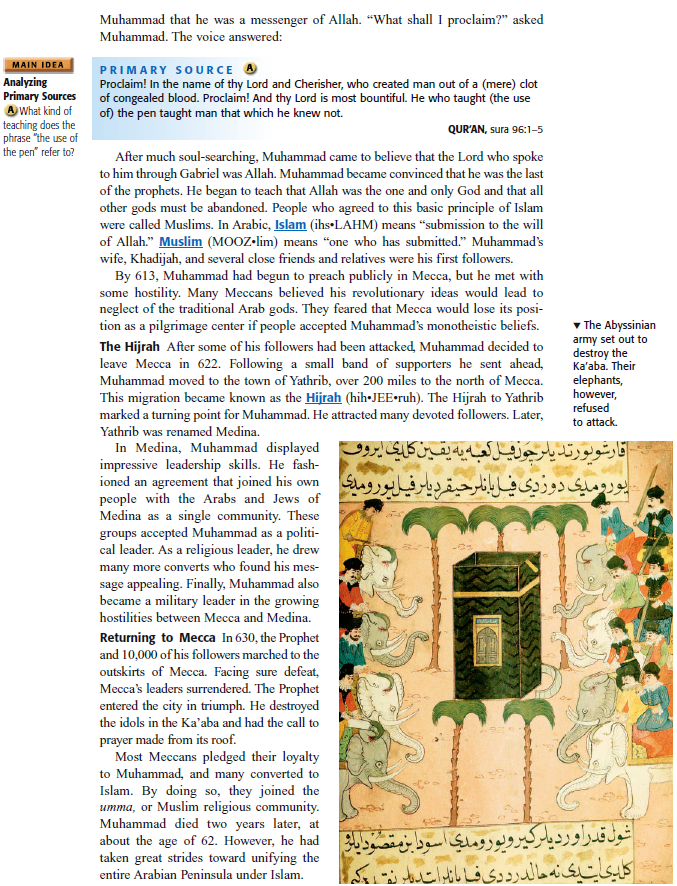 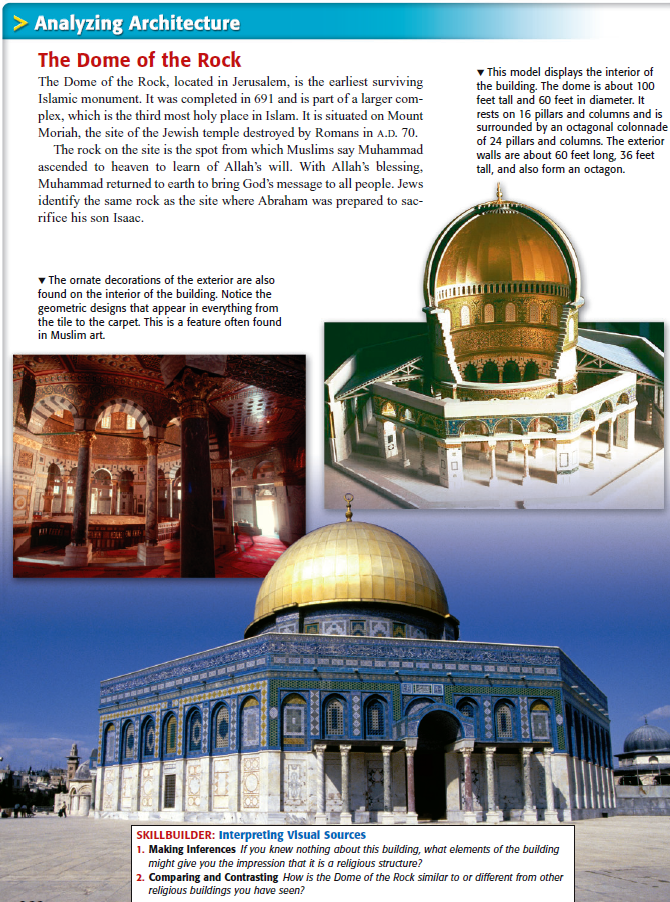 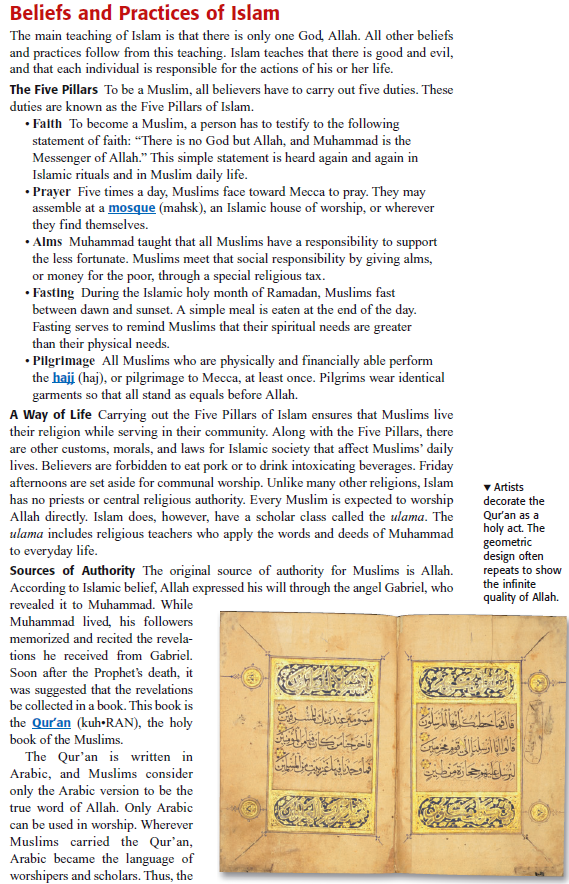 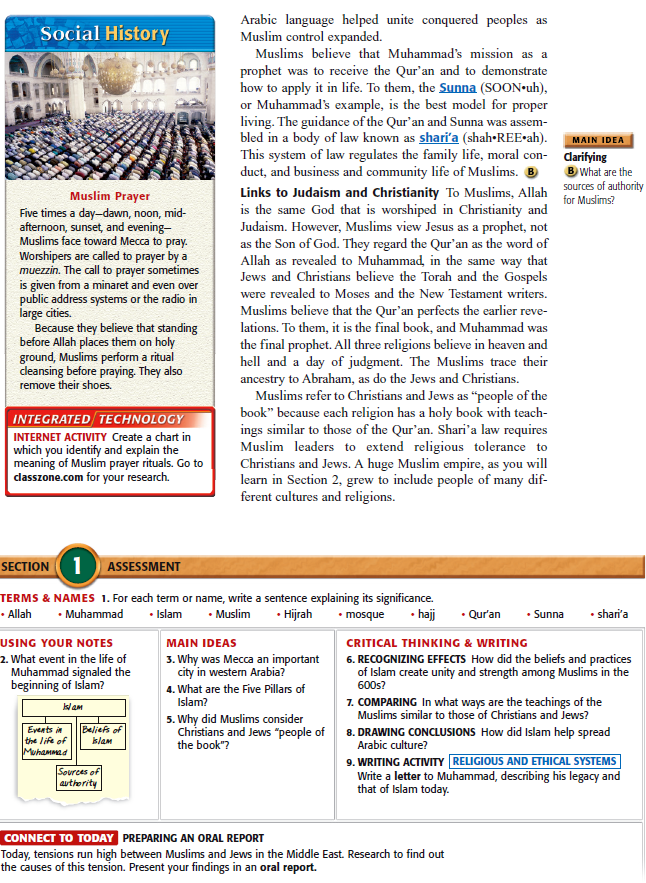 